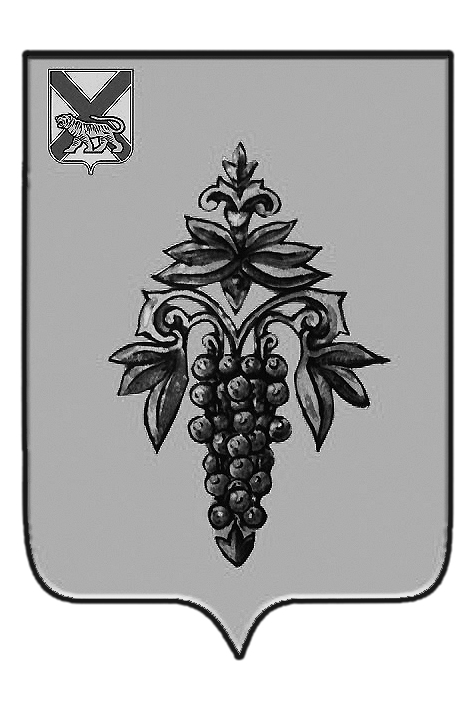 АДМИНИСТРАЦИЯЧУГУЕВСКОГО МУНИЦИПАЛЬНОГО РАЙОНА ПРИМОРСКОГО КРАЯПОСТАНОВЛЕНИЕ19 января 2017 года                                                                                                                18-нпа________________                             с. Чугуевка                                      № ________Об установлении тарифов за содержание и ремонт жилого помещения для нанимателей жилых помещений по договорам социального найма и договорам найма жилых помещений муниципального жилищного фонда Чугуевского муниципального района на 2017 год В соответствии с Федеральным законом от 06 октября 2003 года  № 131-ФЗ  «Об общих принципах организации местного самоуправления в Российской Федерации», пунктом 3 статьи 156 Жилищного кодекса, руководствуясь статьей 32 Устава Чугуевского муниципального района, администрация  Чугуевского муниципального районаПОСТАНОВЛЯЕТ:1. Установить тарифы за содержание и ремонт жилого помещения для нанимателей жилых помещений по договорам социального найма и договорам найма жилых помещений муниципального жилищного фонда Чугуевского муниципального района на 2017 год, в размере - 6,57 рублей, за один квадратный метр общей площади жилого помещения.2. Настоящее постановление подлежит размещению на официальном сайте Чугуевского муниципального района в сети «Интернет».3. Контроль за исполнением данного постановления возложить на заместителя главы администрации Чугуевского муниципального района Тронина Е.В.Глава Чугуевского муниципального района,глава администрации                                                                                   А.А. Баскаков                                                              